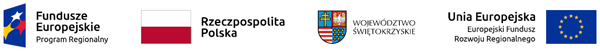 PiPR.IV.041.7.14. ZSZ. 12.2017SPECYFIKACJA ISTOTNYCH WARUNKÓW ZAMÓWIENIAPRZETARG NIEOGRANICZONYNA ROBOTĘ BUDOWLANĄ:TERMOMODERNIZACJA  STRUKTURY ZEWNĘTRZNEJHALI WARSZTATOWEJ ZESPOŁU SZKÓŁ ZAWODOWYCH W PIŃCZOWIE w ramach Projektu 	„Poprawa efektywności energetycznej budynku warsztatowego Zespołu Szkół Zawodowych     w Pińczowie poprzez termomodernizację i zwiększenie wykorzystania energii pochodzącej z odnawialnych źródeł energii”Zatwierdził: STAROSTA PIŃCZOWSKI  ZBIGNIEW KIERKOWSKI Pińczów  25 września 2020 rokusporządził:MAŁGORZATA DYMEKStarostwo Powiatowe w Pińczowie   Pińczów  21 września  2020 rokuINFORMACJA O POSTĘPOWANIU                ZAMAWIAJĄCY  POWIAT PIŃCZOWSKI  z siedzibą  ul. Zacisze 5   28-400 PińczówTel.-   41 35 760 01       faks - 41 35 760 07       strona  internetowa:www.pinczow.pl                             e-mail: starostwo@pinczow.plTERMOMODERNIZACJA STRUKTURY ZEWNĘTRZNEJ HALI WARSZTATOWEJ ZESPOŁU SZKÓŁ ZAWODOWYCH W PIŃCZOWIE Zamówienie jest współfinansowane z Regionalnego Programu Operacyjnego Województwa Świętokrzyskiego na lata 2014-2020, 3 Oś priorytetowa – Efektywna i zielona energia, Działanie 3.3 – Poprawa efektywności energetycznej w sektorze publicznym i mieszkaniowym, Projekt: „Poprawa efektywności energetycznej budynku warsztatowego Zespołu Szkół Zawodowych w Pińczowie poprzez termomodernizację i zwiększenie wykorzystania energii pochodzącej z odnawialnych źródeł energii”Podstawa: PRE-UMOWA Nr RPSW.03.03.00-26-0050/17-00 Postępowanie przeprowadzone jest  na podstawie ustawy z dnia 29 stycznia 2004 r. Prawo zamówień publicznych (t. j. Dz. U.2019, poz.1843 ze zmianami)  w trybie przetargu nieograniczonego (art. 39-46), przepisów wykonawczych doń się odnoszących, niniejszej specyfikacji istotnych warunków zamówienia (SIWZ) o wartości szacunkowej zamówienia nieprzekraczającej równowartości kwoty określonej w przepisach wydanych na podstawie art. 11 ust. 8.Zamawiający zamieścił ogłoszenie o zamówieniu w Biuletynie Zamówień Publicznych, na stronie internetowej Zamawiającego www.pinczow.pl.Zamawiający przewiduje zastosowanie  procedury określonej art. 24aa ust. 1 ustawy tj. dokona oceny ofert, a następnie zbada, czy Wykonawca, którego oferta została oceniona jako najkorzystniejsza, nie podlega wykluczeniu oraz czy spełnia warunki udziału w postępowaniu.W zakresie nieuregulowanym niniejszą SIWZ zastosowanie mają przepisy ustawy prawo zamówień publicznych,  kodeksu cywilnego, prawa budowlanego.  Wykonawca powinien zapoznać się z całością niniejszej SIWZ oraz załącznikami stanowiącymi jej integralna część. Zamawiający nie jest płatnikiem podatku VAT.Prowadzący postepowanie: Wydział Promocji i Polityki Regionalnej Starostwa , ul. Zacisze 5; faks: 41-357-760-07; e-mail: promocja@pinczow.pl, Wykonawca powinien śledzić na bieżąco stronę internetową Zamawiającego.Zamawiający zaprasza zainteresowanych Wykonawców do dokonania wizji lokalnej.W celu ustalenia terminu wizji należy skontaktować się z prowadzącym postępowanie.Użyte w specyfikacji terminy mają następujące znaczenie:PRZEDMIOT ZAMÓWIENIAPrzedmiotem zamówienia jest wykonanie robót budowlanych  w zakresie termomodernizacja struktury zewnętrznej  hali warsztatowej Zespołu Szkół Zawodowych w Pińczowie Zamawiający wymaga  udzielenia przez Wykonawcę minimum 24 miesięcznej gwarancji  jakości na wykonany przedmiot zamówienia w zakresie robót budowlanych oraz co najmniej tyleż samego okresu rękojmi za wady. Okres gwarancji jakości i rękojmi za wady robót budowlanych stanowi kryterium oceny ofert. Z Wykonawcą, którego oferta zostanie uznana za najkorzystniejszą zostanie zawarta umowa. Projekt umowy stanowi załącznik do niniejszej SIWZ.Cena oferty za wykonanie całości przedmiotu zamówienia stanowi cenę ryczałtową. Szczegółowe warunki ustalenia ceny oferty zawarto w  rozdziale SIWZ  – „Opis kryteriów, którymi zamawiający będzie się kierował  przy wyborze ofert”.Szczegółowy opis i zakres przedmiotu zamówienia określony został w  Załączniku nr 8 do SIWZRealizacja zamówienia podlega prawu polskiemu, w tym w szczególności ustawie Prawo zamówień publicznych, ustawie Prawo budowlane, ustawie Kodeks cywilny.Wykonawca  jest zobowiązany posiadać  niezbędne uprawnienia do wykonywania przedmiotu zamówienia i zapewnienia  osób posiadających stosowne uprawnienia do jego realizacji.Wykonawca jest  zobowiązany do realizacji robót budowlanych zgodnie z prawem polskim, w szczególności z przepisami techniczno-budowlanymi, przepisami dotyczącymi samodzielnych funkcji technicznych w budownictwie, przepisami dotyczącymi wyrobów, materiałów stosowanych w budownictwie.Wykonawca jest  zobowiązany wykonać przedmiot zamówienia w zakresie i w sposób określony dokumentacją opisującą przedmiot zamówienia , we wzorze umowy, zgodnie z zasadami współczesnej wiedzy technicznej, obowiązującymi normami, przepisami i normatywami.Wykonawca jest  zobowiązany wykonać przedmiot zamówienia z materiałów własnych.użyte materiały muszą odpowiadać wymogom wyrobów dopuszczonych do obrotu i stosowania w budownictwie określonym w ustawie Prawo budowlane, posiadać aprobaty techniczne i odpowiednie atesty,być zaakceptowane przez  Zamawiającego przed ich zastosowaniem,Jeżeli użyte w SIWZ (i/lub w załącznikach do SIWZ) parametry lub normy krajowe lub przenoszące normy europejskie lub normy międzynarodowe wskazują na producentów produktów lub źródło ich pochodzenia, to oznacza, że parametry techniczne tak wskazanych produktów określają wymagane przez Zamawiającego minimalne oczekiwania co do jakości produktów, które mają być użyte do wykonania przedmiotu umowy. Wykonawca jest uprawniony do stosowania produktów równoważnych, przez które rozumie się takie, które posiadają parametry techniczne nie gorsze od tych wskazanych w SIWZ i w załącznikach. Dopuszcza się również wykazanie normami równoważnymi w stosunku do tych wskazanych w dokumentach niniejszej SIWZ. Na Wykonawcy spoczywa ciężar wskazania ,,równoważności”.Zamawiający nie zastrzega obowiązku osobistego wykonania przez Wykonawcę kluczowych części  zamówienia.jeżeli Wykonawca zamierza powierzyć część zamówienia podwykonawcom to jego zakres jest zobowiązany wskazać w ofercie. Wykonawca ponosi pełną odpowiedzialność wobec Zamawiającego i osób trzecich za prace wykonane przez siebie, podwykonawców i inne podmioty.Warunki dot. podwykonawstwa zawarto w rozdziale „Podwykonawstwo” oraz w wzorze  umowy.Zamawiający na  podstawie art. 29 ust. 3a ustawy Pzp wymaga zatrudnienia przez Wykonawcę (lub podwykonawcę), na podstawie umowy o pracę, w rozumieniu ustawy z dnia 26 czerwca 1974 roku – Kodeks pracy - osób wykonujących roboty objęte umową.Ilość pracowników niezbędnych do wykonania przedmiotu zamówienia określi Wykonawca uwzględniając termin wykonania, rodzaj robót, złożoność procesu technologicznego.	Warunki związane z zatrudnieniem osób na umowę o pracę zawarto we wzorze umowy stanowiącym  załączniki do SIWZOsoby wykonujące czynności będące robotami budowlanymi- montażowymi  powinny posiadać odpowiednie kwalifikacje, doświadczenie oraz przygotowanie zawodowe, stosownie do wykonywanych  prac.Wykonawca będzie zobowiązany do współpracy z Zamawiającym na każdym etapie realizacji przedmiotu umowy, uwzględniania uwag Zamawiającego i osób pełniących funkcje przedstawiciela Zamawiającego: kierownik Projektu ”Poprawa efektywności energetycznej budynku warsztatowego Zespołu Szkół Zawodowych w Pińczowie poprzez termomodernizację i zwiększenie wykorzystania energii pochodzącej z odnawialnych źródeł energii” działający w zakresie praw przypisanych Zamawianemu z wyłączeniem praw skutkujących zmianą treści zawartej umowy.Zamawiający informuje, że:rozliczenie umowy prowadzone będzie w złotych polskich,nie przewiduje się udzielenia zaliczek na poczet wykonania zamówienia. Zamawiający informuje, że:nie przewiduje określania w opisie przedmiotu zamówienia wymagań związanych z realizacją zamówienia, o których mowa w art. 29 ust.4 Pzp,nie dopuszcza możliwości składania ofert wariantowych,nie dopuszcza możliwości składania ofert częściowych,nie przewiduje aukcji elektronicznej,nie przewiduje zawarcia umowy ramowej,nie przewiduje ustanowienia dynamicznego systemu zakupów,nie przewiduje udzielenia zamówień, o których mowa w art. 67 ust.1 pkt 6ustawy Pzp.Klasyfikacja Wspólnego Słownika Zamówień (CPV):45000000-7	roboty budowlane45443000-4 	roboty elewacyjne45321000-3	izolacja cieplna45320000-6 	roboty izolacyjne;       45261210-9      wykonywanie pokryć dachowych45450000-6 	roboty budowlane wykończeniowe, pozostałeTERMIN REALIZACJI ZMÓWIENIA Zamawiający ustala następujące terminy realizacji przedsięwzięcia:termin rozpoczęcia realizacji przedmiotu zamówienia – od dnia podpisania umowy,zakończenie realizacji -  w terminie nie dłuższym niż  36 tygodni od dnia podpisania umowy.  Pod pojęciem zakończenie realizacji rozumie się podpisanie przez strony protokołu odbioru końcowego.WARUNKI UDZIAŁU W POSTĘPOWANIUO udzielenie zamówienia mogą ubiegać się Wykonawcy, którzy:złożą ofertę spełniającą warunki zamówienia, czyli ofertę zgodną w kwestii sposobu jej przygotowania, oferowanego przedmiotu i warunków zamówienia ze wszystkimi wymogami niniejszej SIWZ, w wyznaczonym terminie do składania ofert,wykażą, że spełniają warunki udziału postępowania o udzielenie zamówienia publicznego określone w art. 22 ust. 1 ustawy Pzp tj.nie podlegają wykluczeniu na podstawie art. 24 ust.1ustawy PzpZamawiający nie przewiduje wykluczenia wykonawców w oparciu o art 24 ust 5 pkt 2 – 7 PZP. Z postępowania o udzielenie zamówienia wyklucza się Wykonawcę, w stosunku do którego zachodzi którakolwiek z okoliczności, o których mowa w art. 24 ust. 1 pkt 12 – 23 ustawy Pzp.Zamawiający wykluczy również Wykonawcę o którym mowa w art. 24 ust. 5 pkt 1 Pzp w stosunku do którego otwarto likwidację, w zatwierdzonym przez sąd układzie w postępowaniu restrukturyzacyjnym jest przewidziane zaspokojenie wierzycieli przez likwidację jego majątku lub sąd zarządził likwidację jego majątku w trybie  art. 332 ust. 1 ustawy z dnia 15 maja 2015 r. – Prawo restrukturyzacyjne (Dz. U. z 2015 r. poz. 978, 1259, 1513, 1830 i 1844) lub którego upadłość ogłoszono, z wyjątkiem Wykonawcy, który po ogłoszeniu upadłości zawarł układ zatwierdzony prawomocnym postanowieniem sądu, jeżeli układ nie przewiduje zaspokojenia wierzycieli przez likwidację majątku upadłego, chyba że sąd zarządził likwidację  jego majątku w trybie art. 366 ust. 1 ustawy z dnia 28 lutego 2003 r. – Prawo upadłościowe (Dz. U. z 2015 r. poz. 233, 978, 1166, 1259 i 1844 oraz z 2016 r. poz. 615);Zamawiający wykluczy również Wykonawcę o którym mowa w art. 24 ust. 5 pkt 8 Pzp – tj. Wykonawcę, który naruszył obowiązki dotyczące płatności podatków, opłat lub składek na ubezpieczenia społeczne lub zdrowotne, co zamawiający jest w stanie wykazać za pomocą stosownych środków dowodowych, z wyjątkiem przypadku, o którym mowa w ust. 1 pkt 15, chyba że wykonawca dokonał płatności należnych podatków, opłat lub składek na ubezpieczenia społeczne lub zdrowotne wraz z odsetkami lub grzywnami lub zawarł wiążące porozumienie w sprawie spłaty tych należności.Zamawiający uzna powyższy warunek za spełniony, jeżeli Wykonawca dołączy do oferty oświadczenie - załącznik nr 2a. spełniają warunki udziału określone w niniejszej SIWZ dot. :kompetencji lub uprawnień do prowadzenia określonej działalności zawodowej, o ile wynika to z odrębnych przepisów.  Zamawiający nie określa warunku w tym zakresie.sytuacji ekonomicznej lub finansowej.  Zamawiający uzna powyższy warunek za spełniony, jeżeli Wykonawca wykaże, iż posiada:posiada środki finansowe lub zdolność kredytową w wysokości minimum 100 000,00zł, udokumentowane  informacją z banku  lub spółdzielczej kasy oszczędnościowo-kredytowej, w których Wykonawca posiada rachunek, w okresie nie wcześniejszym niż 1 miesiąc przed upływem terminu składania ofert.Na potwierdzenie tegoż warunku należy dołączyć do oferty - załącznik nr 2b.zdolności technicznej lub zawodowej dot.:wykonanych robótNa potwierdzenie niniejszego warunku należy złożyć wykaz należycie wykonanych przez Wykonawcę w okresie ostatnich 5 lat przed dniem składania ofert, a jeżeli okres prowadzenia działalności jest krótszy - w tym okresie - co najmniej:1 roboty polegającej na wykonaniu ociepleń (wraz z wyprawą elewacyjną) ścian budynku użyteczności publicznej o wartości minimum 50 000,00zł brutto, 1 roboty polegającej na wykonaniu ociepleń stropodachu wraz z pokryciem papa termozgrzewalną  budynku użyteczności publicznej2o wartości minimum 50 000,00zł brutto,Na potwierdzenie w/w warunku należy dołączyć do oferty - załącznik nr 3 - wykaz zawierający ich rodzaj, wartości, daty, miejsca wykonania; nazwy podmiotów na rzecz których roboty te zostały wykonane, z załączeniem dowodów określających należyte wykonanie, w szczególności informacji o wykonaniu zgodnie z przepisami prawa budowlanego,  prawidłowo ukończone, przy czym dowodami o których mowa, są referencje bądź inne dokumenty wystawione przez podmiot, na rzecz, którego roboty budowlane były wykonywane, a jeżeli z uzasadnionej przyczyny o obiektywnym charakterze wykonawca nie jest w stanie uzyskać tych dokumentów - inne dokumentykierowania robotami budowlanymikierownika budowy/ robót posiadającego uprawnienia budowlane do kierowania robotami w specjalności konstrukcyjno–budowlanej oraz posiadającego doświadczenie w kierowaniu robotami, od rozpoczęcia do zakończenia inwestycji związanej z termomodernizacją  o wartości robót minimum 50 000,00zł brutto, wykonaną w okresie minionych 5 lat, minimum 1 robotaNa potwierdzenie w/w warunku należy dołączyć do oferty - załącznik nr 4Zamawiający  zastrzega, iż w celu spełnienia warunku udziału w postępowaniu w zakresie posiadania zdolności technicznej  i zawodowej dopuszcza zgodnie z przepisami ustawy Prawo budowlane oraz  Rozporządzenie Ministra Inwestycji i Rozwoju z dnia 29 kwietnia 2019 r. w sprawie przygotowania zawodowego do wykonywania samodzielnych funkcji technicznych w budownictwie uprawnienia równoważne , wydane na podstawie wcześniej obowiązujących przepisów. Zamawiający informuje, że w przypadku gdy Wykonawca:powołuje się w składanych oświadczeniach na dostępność dokumentów w bezpłatnych, ogólnodostępnych bazach danych państw członkowskich Unii Europejskiej, Wykonawca powinien wskazać te bazy danych, aby Zamawiający mógł zapoznać się z dokumentami,powołuje się na dokumenty podmiotowe, będące w posiadaniu Zamawiającego, Wykonawca powinien wnioskować aby Zamawiający uwzględnił te dokumenty,który w świetle przesłanek określonych w art.24 ust. 1 pkt.13 i 14 oraz 16-20 lub ust. 5 ustawy podlega wykluczeniu, może skorzystać z procedury self –cleaning poprzez przedstawienie dowodów na to, że podjął środki wystarczające do wykazania jego rzetelności, w tym, że:naprawił szkodę lub zadość uczynił za doznaną krzywdę,podjął konkretne środki techniczne, kadrowe, organizacyjne, odpowiednie do zapobiegania kolejnym przestępstwom lub nieprawidłowemu postępowaniu; Na potwierdzenie w/w warunku należy dołączyć do oferty - załącznik nr 2aDla spełnienia w/w  warunków udziału w postępowaniu Wykonawca ma prawo, zgodnie z art. 22a Pzp w zakresie zdolności technicznej lub zawodowej - polegać na zdolnościach technicznych lub zawodowych własnych lub innych podmiotów, niezależnie od charakteru prawnego łączącego go z nim stosunków prawnych.Wykonawca, który polega na zdolnościach  lub sytuacji  innych podmiotów, musi udowodnić Zamawiającemu, że realizując  zmówienie  będzie dysponował  niezbędnymi zasobami tych podmiotów. W  szczególności musi złożyć wraz z ofertą zobowiązanie tych podmiotów do oddania mu do dyspozycji niezbędnych zasobów na potrzeby realizacji przedmiotowego zmówienia.W celu oceny, czy Wykonawca polegając na zdolnościach lub sytuacji innych podmiotów na zasadach określonych w art. 22a ustawy, będzie dysponował niezbędnymi zasobami w stopniu umożliwiającym należyte wykonanie zamówienia publicznego oraz oceny, czy stosunek łączący Wykonawcę z tymi podmiotami gwarantuje rzeczywisty dostęp do ich zasobów, Zamawiający żądać będzie dokumentów opisanych rozporządzeniem Ministra Rozwoju z dnia 26 lipca 2016 r. w sprawie rodzajów dokumentów, jakich może żądać zamawiający od Wykonawcy w postępowaniu o udzielenie zamówienia, określających w szczególności:zakres dostępnych Wykonawcy zasobów innego podmiotu; sposób wykorzystania zasobów innego podmiotu, przez Wykonawcę, przy wykonywaniu zamówienia,zakres i okres udziału innego podmiotu przy wykonywaniu zamówienia.Warunek dotyczący zdolności technicznej i zawodowej dotyczący wykonanych robót budowlanych  musi być spełniony samodzielnie przez Wykonawcę  lub samodzielnie przez minimum jeden podmiot udostepniający doświadczenie (podwykonawcę). W przypadku podmiotów wspólnie występujących przez minimum jednego z Wykonawców wspólnie występujących. Nie jest dopuszczalne łączenie (sumowanie) w/w doświadczenia.Zamawiający zastrzega, iż na dowolnym etapie postępowania o udzielenie zamówienia publicznego może wezwać Wykonawców w trybie art. 26 ust. 2f ustawy do przedłożenia wszystkich lub niektórych dokumentów potwierdzających, jeżeli jest to niezbędne do zapewnienia odpowiednego przebiegu postępowaniaOŚWIADCZENIA I DOKUMENTY WYMAGANE OD WYKONAWCÓW wykaz oświadczeń w celu wstępnego potwierdzenia, że Wykonawca nie podlega wykluczeniu oraz spełnia warunki udziału w postępowaniu:oferta cenowa,oświadczenie na podstawie art. 25a ust. 1 Pzp, o braku podstaw do wykluczenia na podstawie art. 24 ust. 1 Pzp i art. 24 ust. 5 pkt.1 i 8 Pzp w zakresie wskazanym przez Zamawiającego w SIWZ,oświadczenie na podstawie art. 25a ust. 1 Pzp o spełnianiu warunków udziału w postepowaniu w zakresie wskazanym przez Zamawiającego w SIWZ, aktualne na dzień składania,każdy z Wykonawców ubiegających się wspólnie o udzielenie zamówienia składa oświadczenie/a o którym/ych mowa wyżej,Wykonawca który powołuje się na zasoby innych podmiotów w celu wykazania braku istnienia wobec nich podstaw do wykluczenia oraz spełniania, w zakresie, w jakim powołuje się na ich zasoby, warunków udziału w postępowaniu, zamieszcza informacje o tych podmiotach w oświadczeniu.Informacje zawarte w oświadczeniach stanowić będą wstępne potwierdzenie spełniania przez Wykonawcę warunków udzielenia zamówienia.w terminie 3 dni od dnia zamieszczenia na stronie internetowej Zamawiającego informacji z otwarcia ofert, Wykonawcy są zobowiązani przekazać Zamawiającemu oświadczenie o przynależności lub braku przynależności do tej samej grupy kapitałowej, o której mowa w art.24 ust.pkt.23. W przypadku przynależności do tej samej grupy kapitałowej Wykonawca może złożyć wraz z oświadczeniem dokumenty bądź informacje potwierdzające, że powiazania z innym Wykonawcą nie prowadzą do zakłócenia konkurencji w postępowaniu.Na potwierdzenie  należy dołączyć do oferty - załącznik nr 5wykaz dokumentów, które Wykonawca, którego oferta została oceniona jako najkorzystniejsza składa na wezwanie Zamawiającego (w terminie nie krótszym niż 5 dni), na potwierdzenie okoliczności, o których mowa w art. 25 ust. 1 pkt 1 ustawy Pzp.:wykaz: minimum 1roboty -zrealizowanej w okresie ostatnich pięciu lat przed upływem terminu składania ofert, a jeżeli okres prowadzenia działalności jest krótszy w tym okresie polegającej na wykonaniu ociepleń (wraz z wyprawą elewacyjną) ścian budynku użyteczności publicznej o wartości minimum 50 000,00zł brutto, minimum 1roboty -zrealizowanej  w okresie ostatnich pięciu lat przed upływem terminu składania ofert, a jeżeli okres prowadzenia działalności jest krótszy w tym okresie, polegającej na wykonaniu ociepleń stropodachu wraz z pokryciem papa termozgrzewalną  budynku użyteczności publicznej o wartości minimum 50 000,00zł brutto,wraz z podaniem ich rodzaju, wartości, daty, miejsca wykonania; nazw podmiotów na rzecz których roboty te zostały wykonane, z załączeniem dowodów określających należyte wykonanie, w szczególności informacji o wykonaniu zgodnie z przepisami prawa budowlanego,  prawidłowo ukończone, przy czym dowodami o których mowa, są referencje bądź inne dokumenty wystawione przez podmiot, na rzecz, którego roboty budowlane były wykonywane, a jeżeli z uzasadnionej przyczyny o obiektywnym charakterze wykonawca nie jest w stanie uzyskać tych dokumentów - inne dokumenty. Wzór wykazu znajduje się w Załączniku nr 3 do SIWZ.wykaz osób odpowiedzialnych za kierowanie robotami budowlanymi wraz z informacjami na temat ich kwalifikacji zawodowych, uprawnień, doświadczenia i wykształcenia niezbędnych do wykonania zamówienia publicznego, a także zakresu wykonywanych przez nie czynności oraz informacją o podstawie do dysponowania tymi osobami, w zakresie funkcji projektowych i wykonawczych Wzór wykazu znajduje się w Załączniku nr 4 do SIWZ  w celu wykazania braku podstaw do wykluczenia z postępowania o udzielenie zamówienia, o których mowa w art.24 ust.1 Pzp, Wykonawca na wezwanie Zamawiającego przedłoży:aktualny odpis z właściwego rejestru lub z centralnej ewidencji i informacji o działalności gospodarczej (CEIDG), jeżeli odrębne przepisy wymagają wpisu do rejestru lub ewidencji, w celu wykazania braku podstaw do wykluczenia w oparciu o art. 24 ust. 5 pkt 1 ustawy, wystawiony nie wcześniej niż 6 miesięcy przed upływem terminu do składania ofert,zaświadczenie właściwego naczelnika urzędu skarbowego potwierdzającego, że Wykonawca nie zalega z opłacaniem podatków, wystawionego nie wcześniej niż 3 miesiące przed upływem terminu składania ofert, lub innego dokumentu potwierdzającego, że wykonawca zawarł porozumienie z właściwym organem podatkowym w sprawie spłat tych należności wraz z ewentualnymi odsetkami lub grzywnami, w szczególności uzyskał przewidziane prawem zwolnienie, odroczenie lub rozłożenie na raty zaległych płatności lub wstrzymanie w całości wykonania decyzji właściwego organu;zaświadczenie właściwej terenowej jednostki organizacyjnej Zakładu Ubezpieczeń Społecznych lub Kasy Rolniczego Ubezpieczenia Społecznego albo innego dokumentu potwierdzającego, że wykonawca nie zalega z opłacaniem składek na ubezpieczenia społeczne lub zdrowotne, wystawionego nie wcześniej niż 3 miesiące przed upływem terminu składania ofert, lub innego dokumentu potwierdzającego, że wykonawca zawarł porozumienie z właściwym organem w sprawie spłat tych należności wraz z ewentualnymi odsetkami lub grzywnami, w szczególności uzyskał przewidziane prawem zwolnienie, odroczenie lub rozłożenie na raty zaległych płatności lub wstrzymanie w całości wykonania decyzji właściwego organu; w celu wykazania spełnienia warunków udziału w postępowaniu  dot. sytuacji ekonomicznej  lub finansowej Wykonawca przedłoży na wezwanie Zamawiającego udokumentowaną informację z banku  lub spółdzielczej kasy oszczędnościowo-kredytowej, w których Wykonawca posiada rachunek, wystawioną  okresie nie wcześniejszym niż 1 miesiąc przed upływem terminu składania ofert potwierdzającą  posiadanie przez Wykonawcę  środków  finansowych  lub zdolności kredytowej w wysokości minimum 100 000,00zł, Jeżeli Wykonawca ma siedzibę lub miejsce zamieszkania poza terytorium Rzeczypospolitej Polskiej  zamiast dokumentów, o których mowa w pkt. 2.2 składa dokument lub dokumenty, wystawione w kraju, w którym ma siedzibę lub miejsce zamieszkania, potwierdzające odpowiednio, że:nie otwarto jego likwidacji ani nie ogłoszono upadłości – wystawiony nie wcześniej niż 6 miesięcy przed upływem terminu składania ofert,nie zalega z uiszczaniem podatków, opłat, składek na ubezpieczenie społeczne lub  zdrowotne albo że zawarł porozumienie z właściwym organem w sprawie spłat tych należności wraz z ewentualnymi odsetkami lub grzywnami, w szczególności uzyskał przewidziane prawem zwolnienie, odroczenie lub rozłożenie na raty zaległych płatności lub wstrzymanie w całości wykonania decyzji właściwego organu– wystawiony nie wcześniej niż 3 miesiące przed upływem terminu składania ofert,dokumenty potwierdzające spełnianie warunków udziału w postępowaniu oraz niepodleganie wykluczeniu wykonawców mających siedzibę lub miejsce zamieszkania za granicą.Jeżeli w kraju, w którym Wykonawca ma siedzibę lub miejsce zamieszkania lub miejsce zamieszkania ma osoba, której dokument dotyczy, nie wydaje się w/w  dokumentów zastępuje się je dokumentem zawierającym odpowiednio oświadczenie Wykonawcy, ze wskazaniem osoby albo osób uprawnionych do jego reprezentacji, lub oświadczenie osoby, której dokument miał dotyczyć, złożone przed notariuszem lub przed organem sądowym, administracyjnym albo organem samorządu zawodowego lub gospodarczego właściwym ze względu na siedzibę lub miejsce zamieszkania Wykonawcy lub miejsce zamieszkania tej osoby. Oświadczenia  takie powinny być wystawione odpowiednio  nie wcześniej niż 6 miesięcy przed upływem terminu składania ofert.INFORMACJE O SPOSOBIE POROZUMIEWANIA SIĘ Z ZAMAWIAJĄCYMNiniejsze postępowanie z zastrzeżeniem wyjątków określonych w ustawie prowadzi się z zachowaniem formy pisemnej. Zamawiający dopuszcza formę faksu i poczty elektronicznej. Strona, otrzymująca dokumenty lub informacje faksem lub e-mailem jest zobowiązana na żądanie strony przekazującej, do niezwłocznego potwierdzenia faktu ich otrzymania. Składanie dokumentów uzupełnianych w trybie art.26 ust. 3 i3 a za pośrednictwem faksu i e-maila uznaje się za nieskuteczne jeżeli w nie wpłyną do Zamawiającego w formie papierowej.Korespondencję związaną z niniejszym postępowaniem, należy kierować na adres: Powiat Pińczowski, ul. Zacisze 5, 28-400 Pińczów, faksem na numer  41 35 760 07 lub pocztą elektroniczną na adres: promocja@pinczow.pl.Zamawiający nie przewiduje zwołania zebrania wszystkich wykonawców w celu wyjaśnienia wątpliwości dot. SIWZ. Zamawiający  będzie udzielał wyjaśnień stosownie, zgodnie z przepisami ustawy Pzp.Osobą uprawnioną do porozumiewania się z Wykonawcami jest: Małgorzata Dymek, e-mail: promocja@pinczow.pl.WYMAGANIA DOTYCZĄCE WADIUMKażda oferta musi być zabezpieczona wadium w wysokości: 5 000,00 zł (słownie: pięć tysięcy złotych). Wadium musi obejmować okres związania ofertą i musi być wniesione najpóźniej przed terminem składania ofert.Wadium może być wniesione w następujących formach:pieniądzu,poręczeniach bankowych lub poręczeniach spółdzielczej kasy oszczędnościowo-kredytowej, z tym że poręczenie kasy jest zawsze poręczeniem pieniężnym,gwarancjach bankowych,gwarancjach ubezpieczeniowych,poręczeniach udzielanych przez podmioty, o których mowa w art. 6b ust.5 pkt 2 ustawy z dnia 9.11 2000 r. o utworzeniu Polskiej Agencji Rozwoju Przedsiębiorczości.Gwarancje bankowe lub ubezpieczeniowe muszą: wskazywać co najmniej: beneficjenta; kwotę gwarantowaną, termin ważności, przedmiot gwarancji. Musza być popisane przez upoważnionego przedstawiciela gwaranta oraz muszą być gwarancją  nie odwoływalną, płatną na każde żądania Zamawiającego, w przypadkach określonych w art.26.ust.3 i 3a lub art.87 ust.2pkt.3Oferta niezabezpieczona akceptowaną formą wadium zostanie odrzucona.Wadium wnoszone w pieniądzu należy wpłacić przelewem na konto Zamawiającego nr 17 8509 0002 2001 0000 0185 0002 z dopiskiem wadium – przetarg termomodernizacja - hala ZSZ
Nr postępowania: PiPR.IV.041.7.14. ZSZ. 12.2017W przypadku wspólnej oferty wadium może wnieść jeden z wykonawców. Skuteczne wniesienie wadium w pieniądzu następuje z chwilą uznania środków pieniężnych na rachunku bankowym Zamawiającego przed upływem terminu składania ofert (tj. przed upływem dnia i godziny wyznaczonej jako ostateczny termin składania ofert).W przypadku wnoszenia wadium w innej formie aniżeli pieniężna, do oferty należy dołączyć oryginalny dokument gwarancji/poręczenia. Oryginał gwarancji/poręczenia powinien być umieszczony w ofercie w sposób umożliwiający jego zwrot zgodnie z zapisami ustawy Pzp. Wskazane jest, aby kopia dokumentu, potwierdzona za zgodność z oryginałem przez Wykonawcę, była dołączona do oferty (ponumerowana)Zamawiający zwraca wadium wszystkim Wykonawcom niezwłocznie po wyborze oferty najkorzystniejszej lub unieważnieniu postępowania, z wyjątkiem Wykonawcy, którego oferta została wybrana jako najkorzystniejsza z zastrzeżeniem art. 46 ust. 4a ustawy Pzp, natomiast Wykonawcy, którego oferta została wybrana jako najkorzystniejszą - niezwłocznie po zawarciu umowy w sprawie zamówienia publicznego.Zamawiający zwraca niezwłocznie wadium na wniosek Wykonawcy, który wycofał ofertę przed upływem terminu składania ofert.Zamawiający zatrzymuje wadium wraz z odsetkami, jeżeli Wykonawca w odpowiedzi na wezwanie, o którym mowa w art. 26 ust. 3 i 3a ustawy, z przyczyn leżących po jego stronie, nie złożył oświadczeń lub dokumentów potwierdzających okoliczności, o których mowa w art. 25 ust. 1, oświadczenia, o którym mowa w art. 25a ust. 1, pełnomocnictw lub nie wyraził zgody na poprawienie omyłki, o której mowa w art. 87 ust. 2 pkt 3, co spowodowało brak możliwości wybrania oferty złożonej przez Wykonawcę jako najkorzystniejszej.Zamawiający zatrzymuje wadium również w przypadkach określonych w art. 46 ust 5 ustawy Pzp.ZWIĄZANIA Z OFERTĄWykonawca jest związany ofertą przez okres 30 dni. Bieg terminu rozpoczyna się wraz z upływem terminu składania ofert.Wykonawca samodzielnie lub na wniosek Zamawiającego może przedłużyć termin związania ofertą, z tym że Zamawiający może tylko raz, co najmniej na 3 dni przed upływem terminu związania ofertą, zwrócić się do Wykonawców o wyrażenie zgody na przedłużenie tego terminu o oznaczony okres, nie dłuższy jednak niż 60 dni.OPIS SPOSOBU PRZYGOTOWANIA OFERTWykonawca może złożyć jedną ofertę, w formie pisemnej, w języku polskim, podpisaną przez osoby upoważnione do reprezentowania Wykonawcy, Oferta musi zawierać: wypełniony i podpisany załącznik nr 1 „Oferta cenowa”,wypełniony i podpisany załącznik nr 2a „Oświadczenie Wykonawcy dot. przesłanek wykluczenia z postępowania”,wypełniony i podpisany załącznik  nr 2b ”Oświadczenie Wykonawcy dot. spełniania warunków udziału w postępowaniu”,pisemne zobowiązania,  w przypadku gdy Wykonawca w celu potwierdzenia spełnienia udziału w postepowaniu lub jego części polega na zdolnościach technicznych lub zawodowych  lub sytuacji finansowej  lub ekonomicznej  innych podmiotów niezależnie od charakteru prawnego łączących go z nimi stosunków prawnych.pełnomocnictwa – wymagane do reprezentowania Wykonawcy/ów w przypadkach gdy Wykonawcę reprezentuje pełnomocnik lub/i ofertę składają Wykonawcy ubiegający się wspólnie o udzielenie zamówienia publicznego o treści wymaganej w art. 23 ust. 2 Pzp (dotyczy również wspólników spółki cywilnej); pełnomocnictwo winno być złożone w oryginale (forma pisemna) lub kopii poświadczonej przez notariusza,dokumenty z których wynika umocowanie do podpisania oferty w przypadku Wykonawców którzy nie podlegają wpisowi do Centralnej Ewidencji Działalności Gospodarczej i/lub Krajowego Rejestru Sądowego. W druku oferty należy podać adres strony internetowej z której Zamawiający pobierze z ogólnodostępnych i bezpłatnych baz danych dokument/y lub dołączyć do oferty dokument/y wskazujące na uprawnienie do jej podpisania. W przypadku wykonawców zagranicznych należy dołączyć do oferty tłumaczenie niniejszych dokumentów na język polski.dowód uiszczenia wadiumWykonawca może zmienić formę graficzną wzorów załączników do SIWZ oraz innych druków Zamawiającego jednakże treść zawarta we wzorach nie może ulec zmianie. Ofertę należy złożyć w zamkniętej kopercie w sposób gwarantujący zachowanie poufności jej treści oraz zabezpieczający nienaruszalność do upływu terminu otwarcia ofert. Na kopercie należy umieścić tekst –        „sprawa PiPR.IV.041.7.14. ZSZ. 12.2017 nie otwierać przed  15 października 2020 roku, godz. 12.45” Wykonawca, możne dołączyć do oferty zastrzeżenie dot. informacji stanowiących tajemnicę przedsiębiorstwa w rozumieniu ustawy z dnia 16 kwietnia 1993 r. o zwalczaniu nieuczciwej konkurencji wraz z uzasadnieniem. Informacje zastrzeżone winny być załączone do oferty w oddzielnej wewnętrznej kopercie z oznakowaniem „tajemnica przedsiębiorstwa”.Zgodnie z art. 91 ust.3a Pzp Wykonawca ma obowiązek poinformować Zamawiającego czy wybór jego oferty będzie prowadzić do powstania po stronie Zamawiającego obowiązku podatkowego. Musi on także wskazać nazwę (rodzaj) towaru lub usługi, dla których dostawa lub świadczenie będzie prowadzić do jego powstania, oraz wskazać wartość bez kwoty podatku. SKŁADANIE OFERT I OTWARCIE Ofertę należy złożyć w siedzibie Zamawiającego drogą listowną / osobiście na adres: 	Starostwo Powiatowe w Pińczowie, 28-400 Pińczów . ul. Zacisze 5 Ofertę należy złożyć w terminie do dnia 15 października 2020 roku, godz. 12 .30Za termin złożenia oferty uznaje się datę i godzinę jej wpływu do siedziby Zamawiającego.Zamawiający niezwłocznie zwróci ofertę, która została złożona po terminie.Otwarcie ofert nastąpi w dniu 15 października 2020 roku  o godz. 12.45  w siedzibie Zamawiającego,  pokój – sala naradBezpośrednio przed otwarciem ofert Zamawiający poda kwotę jaką zamierza przeznaczyć na sfinansowanie zamówienia a podczas otwarcia poda nazwy Wykonawców, informacje dotyczące ceny.Niezwłocznie po otwarciu ofert Zamawiający zamieści na swojej stronie internetowej informacje o których mowa w art. 86 ust. 5 ustawy Pzp. Z uwagi na ograniczenia wynikające  z  obowiązującego stanu epidemii COVID19 Wykonawcy chcący uczestniczyć w publicznej sesji otwarcia ofert, winni:dokonać pisemnego zgłoszenia (mailem na adres: promocja@pinczow.pl udziału, najpóźniej w dniu otwarcia, do godziny 11.00,w  przypadku większej liczby chętnych niż 5 osób, Zamawiający zabezpieczy inny lokal –miejsce otwarcia ofert o czym powiadomi indywidualnie na adres przesłanego zgłoszenia, najpóźniej do godziny 11, osoby uczestniczące będą zobowiązane poddać się procedurze badania temperatury ciała, muszą być obowiązkowo wyposażone w maseczkę oraz rękawiczki.Wykonawca może przed upływem terminu do składania ofert zmienić lub wycofać ofertę.pisemne oświadczenie o wprowadzeniu zmian albo o wycofaniu oferty musi być doręczone przed upływem terminu składania ofert i podpisane przez uprawnioną osobę/y, przy czym zmiana oferty musi być dokonana w sposób i formie przewidzianej dla złożenia oferty, z zastrzeżeniem, że koperta będzie zawierała dodatkowe oznaczenie „ZMIANA”. Oświadczenia muszą być jednoznaczne i nie powodować wątpliwości co do ich treści i zamiarów,wycofanie lub zmiana oferty bez zachowania przez Wykonawcę wyżej wskazanych zasad nie będą skuteczne. Poprawianie omyłek w ofercie nastąpi w sposób określony w art.87 ust.2 ustawy Pzp.SPOSÓB OBLICZANIA CENY OFERTOWEJWykonawca określi cenę oferty brutto, która stanowić będzie wynagrodzenie ryczałtowe za realizację całego przedmiotu zamówienia podając ją w zapisie liczbowym i słownie z dokładnością co do grosza (do dwóch miejsc po przecinku). Wykonawca określając wynagrodzenie zobowiązany jest do bardzo starannego zapoznania się z przedmiotem zamówienia, warunkami wykonania i wszystkimi czynnikami mogącymi mieć wpływ na cenę zamówienia.Charakter przyjętego wynagrodzenia oznacza, że jeżeli rzeczywisty rozmiar lub koszt prac koniecznych do wykonania przedmiotu zamówienia przewyższy planowany, Wykonawcy nie przysługuje z tego tytułu roszczenie o podwyższenie wynagrodzenia.W zadeklarowanej cenie ryczałtowej muszą zawierać się wszelkie czynności i koszty niezbędne dla właściwego zrealizowania przedmiotu zamówienia wynikające zapisów niniejszej dokumentacji przetargowej, obowiązujących przepisów prawa, zasad wiedzy technicznej i sztuki budowlanej.Wykonawca musi przewidzieć wszystkie okoliczności, które mogą wpłynąć na cenę zamówienia, Zamawiający zaleca sprawdzenie warunków wykonania zamówienia w oparciu o: aktualne powszechne stosowane katalogi, cenniki, taryfikatory bądź inne wskaźniki kosztów, opis przedmiotu zamówienia, jego zakres, wizję lokalną, koszty ubezpieczenia OC, koszty związane z obowiązującymi przy wykonaniu zamówienia przepisami prawa w tym koszty należnego podatku od towarów i usług VAT, jak również koszty wynikające z wszelkich upustów i rabatów.Cena oferty winna być wyrażona w złotych polskich (PLN) - nie dopuszcza się walut obcych.Jeżeli w zaoferowanej cenie są towary których nabycie prowadzi do powstania u Zamawiającego obowiązku podatkowego zgodnie z przepisami o podatku od towarów i usług (VAT) to Wykonawca wraz z ofertą składa o tym informację wskazując nazwę (rodzaj) towaru lub usługi, których dostawa lub świadczenie będzie prowadzić do jego powstania, oraz wskazując ich wartość bez kwoty podatku. Niezłożenie przez Wykonawcę informacji będzie oznaczało, że taki obowiązek nie powstaje. Zamawiający w celu oceny takiej oferty dolicza do przedstawionej w niej ceny podatek VAT, który miałby obowiązek rozliczyć zgodnie z tymi przepisami.OPIS KRYTERIÓW, KTÓRYMI ZAMAWIAJĄCY BĘDZIE SIĘ KIEROWAŁ  PRZY WYBORZE OFERT Zamawiający dokona wyboru najkorzystniejszej oferty według następujących kryteriów:cena  - 60% .              Sposób oceny: Lp = Cn / Cb x 60% x 100 ; gdzie: Lp – liczba punktów; Cn – najniższa cena wśród ofert Cb – cena badanej oferty.długość okresu gwarancji jakości i rękojmi za wady  - 40 %.  Zamawiający wymaga zaoferowania przez wykonawców minimum 24miesięcznego niepunktowanego okresu gwarancji jakości i rękojmi w zakresie robót wchodzących w zakres zamówieniaMaksymalna długość okresu gwarancji jakości i rękojmi za wady robót jaka będzie podlegała punktacji wynosi 48 miesięcy. Wykonawca, który zaoferuje okres gwarancji jakości i rękojmi za wady dłuższy niż 48 miesięcy otrzyma maksymalną liczbę punktów.Sposób oceny:Lp = Gb / Gn x 40% x 100 ; gdzie: Lp – liczba punktów; Gn – oferta z najdłuższym okresem gwarancji i rękojmi, wyrażonym w miesiącach;  Gb –   długość okresu gwarancji i rękojmi badanej oferty wyrażona w miesiącachOcena spełnienia warunków wymaganych od Wykonawców zostanie dokonana według formuły spełnia – nie spełnia. oświadczenia i dokumenty będą badane pod względem formalnoprawnym, pod względem ich aktualności, a także czy informacje w nich zawarte potwierdzają spełnienie wymagań Zamawiającego. Nie spełnienie chociażby jednego warunku skutkować będzie wykluczeniem wykonawcy z postępowania.Zamawiający odrzuci ofertę  niespełniająca wymagań określonych ustawą Pzp  oraz niniejszą SIWZ. odrzucenie oferty nastąpi w trybie ustawy Pzp.o odrzuceniu oferty Zamawiający zawiadomi niezwłocznie faksem lub drogą elektroniczną, Wykonawców którzy złożyli oferty przedmiotowym postępowaniu.INFORMACJE O FORMALNOŚCIACH , JAKIE POWINNY ZOSTAĆ DOPEŁNIONE PO WYBORZE OFERTY W CELU ZAWARCIA UMOWYZamawiający udzieli zamówienia Wykonawcy, którego oferta odpowiada wszystkim wymaganiom określonym w ustawie Pzp oraz w niniejszej specyfikacji i została oceniona jako najkorzystniejsza w oparciu o podane w ogłoszeniu o zamówieniu i Specyfikacji Istotnych Warunków Zamówienia kryteria wyboru.Zamawiający zawiadomi:o wyborze najkorzystniejszej oferty, podając nazwę albo imię i nazwisko, siedzibę albo miejsce zamieszkania i adres, jeżeli jest miejscem wykonywania działalności Wykonawcy, którego ofertę wybrano, oraz nazwy albo imiona i nazwiska, siedziby albo miejsca zamieszkania i adresy, jeżeli są miejscami wykonywania działalności wykonawców, którzy złożyli oferty, a także punktację przyznaną ofertom w każdym kryterium oceny ofert i łączną punktację,o wykonawcach, którzy zostali wykluczeni,o wykonawcach, których oferty zostały odrzucone, powodach odrzucenia oferty, a w przypadkach, o których mowa w art. 89 ust. 4 i 5, lub o unieważnieniu postępowania, podając uzasadnienie faktyczne i prawne.Zamawiający udostępni informacje w/w na stronie internetowej. Umowa zostanie zawarta nie wcześniej niż w terminie 5 dni od dnia przesłania zawiadomienia o wyborze najkorzystniejszej oferty, jeżeli zawiadomienie to zostanie przesłane przy użyciu środków komunikacji elektronicznej, albo 10 dni – jeżeli zostanie przesłane w inny sposób. Zamawiający może zawrzeć umowę w sprawie zamówienia publicznego przed upływem tego terminu, jeżeli w postępowaniu o udzielenie zamówienie została złożona tylko jedna.Wykonawca przed podpisaniem umowy przedłoży Zamawiającemu:zabezpieczenie należytego wykonania umowy,Zamawiający żądać będzie od Wykonawcy, którego oferta została wybrana jako najkorzystniejsza, wniesienia zabezpieczenia w wysokości 3 % ceny ofertowej. Wykonawca ma prawo wniesienia zabezpieczenie należytego wykonania umowy w jednej z form określonych ustawa Pzp.Zamawiający nie wyraża zgody na wniesienie zabezpieczenia w formach określonych w art. 148 ust. 2 ustawy.Termin ważności zabezpieczenia złożonego w formie innej niż pieniężna nie może upłynąć przed wygaśnięciem zobowiązania, którego należyte wykonanie zabezpiecza Wykonawca z zastrzeżeniem art. 150  ust. 7 ustawyZabezpieczenie wnoszone w pieniądzu Wykonawca wpłaca przelewem na rachunek bankowy Zamawiającego.W przypadku zabezpieczeń składanych w formie pieniężnej, Zamawiający zwróci 70% wartości złożonego zabezpieczenia w terminie 30 dni od dnia wykonania zamówienia, natomiast pozostałe 30% wartości zostanie zwrócone w ciągu 15 dni po upływie okresu rękojmi.kopie uprawnień osób nadzorujących wraz aktualnymi zaświadczeniami - ważnymi na dzień otwarcia o przynależności do właściwej izby samorządu zawodowego, ważne na dzień otwarcia,wykonawcy wspólnie ubiegający się o zamówienie są zobowiązani dołączyć umowę konsorcjum,umocowanie do podpisania umowy, jeżeli wynika z oferty. ISTOTNE DLA ZAMAWIAJĄCEGO POSTANOWIENIA, KTÓRE ZOSTANĄ WPROWADZONE DO TREŚCI ZAWIERANEJ UMOWYIstotne dla stron postanowienia, które zostaną wprowadzone do treści zawieranej umowy w sprawie zamówienia publicznego stanowią załącznik nr 6 do SIWZ.Zamawiający przewiduje możliwość zmiany postanowień zawartej umowy, w stosunku do treści oferty, na podstawie której dokonano wyboru Wykonawcy, na zasadach określonych w umowie i zapisach art. 144 ustawy.POUCZENIE OŚRODKACH OCHRONY PRAWNEJ Środki ochrony prawnej  przysługują wykonawcy jeżeli miał lub ma interes w uzyskaniu zamówienia  oraz poniósł lub może ponieść szkodę w wyniku naruszenia przez zamawiającego ustawy PZP.Środki ochrony prawnej są unormowane w Dziale VI ustawy PZP.KLAUZULA INFORMACYJNA DOTYCZĄCA RODOStosownie do art. 13 ust. 1 i 2 rozporządzenia Parlamentu Europejskiego i Rady (UE) 2016/679 z dnia 27 kwietnia 2016 r. w sprawie ochrony osób fizycznych w związku z przetwarzaniem danych osobowych i w sprawie swobodnego przepływu takich danych oraz uchylenia dyrektywy 95/46/WE (ogólne rozporządzenie o ochronie danych osobowych)(Dz. Urz. UE L 119 z 04 maja 2016 r., str. 1 – dalej „RODO”) Zamawiający informuje, iż administratorem danych osobowych jest Starostwo Powiatowe w Pińczowie.Dane osobowe przetwarzane będą na podstawie art. 6 ust. 1 lit. c RODO w celu związanym z prowadzeniem niniejszego postępowania o udzielenie zamówienia publicznego oraz jego rozstrzygnięciem, jak również, jeżeli nie ziszczą się przesłanki określone w art. 93 ust. 1 PZP – w celu zawarcia umowy w sprawie zamówienia publicznego oraz jej realizacji, a także udokumentowania postępowania o udzielenie zamówienia i jego archiwizacji.Odbiorcami danych osobowych będą osoby lub podmioty, którym dokumentacja postępowania zostanie udostępniona w oparciu o art. 8 oraz 96 ust. 3 PZP.Dane osobowe pozyskane w związku z prowadzeniem niniejszego postępowania o udzielenie zamówienia publicznego będą przechowywane, zgodnie z art. 97 ust. 1 PZP, przez okres 4 lat od dnia zakończenia postępowania o udzielenie zamówienia publicznego, a jeżeli czas trwania umowy przekracza 4 lata, okres przechowywania obejmuje cały czas trwania umowy w sprawie zamówienia publicznego.Niezależnie od postanowień pkt 27.4. powyżej, w przypadku zawarcia umowy w sprawie zamówienia publicznego, dane osobowe będą przetwarzane do upływu okresu przedawnienia roszczeń wynikających z umowy w sprawie zamówienia publicznego. Dane osobowe pozyskane w związku z prowadzeniem niniejszego postępowania o udzielenie zamówienia mogą zostać przekazane podmiotom świadczącym usługi doradcze, w tym usługi prawne, i konsultingowe.Stosownie do art. 22 RODO, decyzje dotyczące danych osobowych nie będą podejmowane w sposób zautomatyzowany.Osoba, której dotyczą pozyskane w związku z prowadzeniem niniejszego postępowania dane osobowe, ma prawo:dostępu do swoich danych osobowych – zgodnie z art. 15 RODO, do sprostowana swoich danych osobowych – zgodnie z art. 16 RODO,do żądania od Zamawiającego – jako administratora, ograniczenia przetwarzania danych osobowych z zastrzeżeniem przypadków, o których mowa w art. 18 ust. 2 RODO. wniesienia skargi do Prezesa Urzędu Ochrony Danych Osobowych w przypadku uznania, iż przetwarzanie jej danych osobowych narusza przepisy o ochronie danych osobowych, w tym przepisy RODO.Obowiązek podania danych osobowych jest wymogiem ustawowym określonym w przepisach PZP, związanym z udziałem w postępowaniu o udzielenie zamówienia publicznego; konsekwencje niepodania określonych danych określa PZP.Osobie, której dane osobowe zostały pozyskane przez Zamawiającego w związku z prowadzeniem niniejszego postępowania o udzielenie zamówienia publicznego nie przysługuje:prawo do usunięcia danych osobowych, o czym przesadza art. 17 ust. 3 lit. b, d lub e RODO, prawo do przenoszenia danych osobowych, o którym mowa w art. 20 RODO, określone w art. 21 RODO prawo sprzeciwu wobec przetwarzania danych osobowych, a to z uwagi na fakt, że podstawą prawną przetwarzania danych osobowych jest art. 6 ust. 1 lit. c RODO. Dane osobowe mogą być przekazywane do organów publicznych i urzędów państwowych lub innych podmiotów upoważnionych na podstawie przepisów prawa lub wykonujących zadania realizowane w interesie publicznym lub w ramach sprawowania władzy publicznej, w szczególności do podmiotów prowadzących działalność kontrolną wobec Zamawiającego. Dane osobowe są przekazywane do podmiotów przetwarzających dane w imieniu administratora danych osobowychZałączniki:załącznik nr 1    – wzór formularza ofertyzałącznik nr 2a   – wzór oświadczenia dot. przesłanek wykluczenia z postępowaniazałącznik nr2b   – wzór oświadczenia dot.  spełniania warunków udziału w postępowaniuzałącznik nr 3    – wzór wykazu wykonanych robótzałącznik nr 4    – wzór wykazu osóbzałącznik nr 5    – oświadczenie Wykonawcy dot. przynależności do grupy kapitałowejzałącznik nr 6    – wzór umowyzałącznik nr 7    – załącznik do umowy „oświadczenie podwykonawcy”załącznik nr 8    – szczegółowy opis przedmiotu zamówienia„Zamawiający”Powiat Pińczowski  z siedzibą  ul. Zacisze 5   28-400 Pińczów„Postępowanie”postępowanie prowadzone przez Zamawiającego na podstawie niniejszej SIWZ„SIWZ”niniejsza specyfikacja istotnych warunków zamówienia.„Ustawa”ustawa z dnia 29 stycznia 2004 roku Prawo zamówień publicznych (tj. Dz. U. z 2019 poz.18 43)„Zamówienie należy przez to rozumieć zamówienie publiczne, którego przedmiot został
w sposób szczegółowy opisany w SIWZ i jej załącznikach„Wykonawca”podmiot, który ubiega się o wykonanie zamówienia, złoży ofertę  na wykonanie             zamówienia albo zawrze z Zamawiającym umowę w sprawie wykonania zamówienia„Prawo budowlane”         ustawa z dnia 7 lipca 1994 roku Prawo budowlane (t.j. Dz. U. z 2020, poz. 1333.„RODO”rozporządzenie Parlamentu Europejskiego i Rady (UE) 2016/679 z dnia  27 kwietnia  2016 r. w sprawie ochrony osób fizycznych w związku  z przetwarzaniem danych  osobowych i w sprawie swobodnego przepływu takich danych oraz uchylenia dyrektywy 95/46/WE (ogólne rozporządzenie  o ochronie danych) (Dz. Urz. UE L 119  z 04.05.2016